АДМИНИСТРАЦИЯ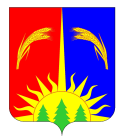 ЮРЛИНСКОГО МУНИЦИПАЛЬНОГО РАЙОНАПОСТАНОВЛЕНИЕ16.05.2017                                                                                               № 202«Об изменении порядка предоставлениясубсидий на возмещение части затратпри оформлении используемыхсельскохозяйственными товаропроизводителямиземельных участков из земельсельскохозяйственного назначения» утвержденная Постановлением  Администрации Юрлинского муниципального района от 01.11.2016г. № 335В соответствии муниципальной программой «Развитие сельского хозяйства в Юрлинском районе», утвержденной постановлением Администрации Юрлинского муниципального района от 21.04.2014г. № 270 ПОСТАНОВЛЯЕТ:1. Внести следующие изменения в Порядок предоставления субсидий на возмещение части затрат при оформлении используемых сельскохозяйственными товаропроизводителями земельных участков из земель сельскохозяйственного назначения, утвержденный Постановлением Администрации Юрлинского муниципального района от 01.11.2016г. № 335:1.1. подпункт «в» пункта 2.1. читать в следующей редакции: «2.1. в) кадастровые работы проведены при оформлении в собственность или в аренду используемых сельскохозяйственных товаропроизводителей земельных участков, расположенных на землях сельскохозяйственного назначения на территории Юрлинского муниципального района;»;1.2. подпункт «в» пункта 3.4. читать в следующей редакции:«3.4. в) копию документа на основании, которого возникло право собственности или аренды (договор купли-продажи, договор аренды);»;1.3. пункт 3.5. читать в следующей редакции:«3.5. Представленные копии документов, указанных в пункте 3.4. Порядка, должны быть заверены получателем субсидии и скреплены печатью (при наличии)в случае если сельхозтоваропроизводитель претендующий на получение субсидий на оформление земельных участков, не представил по собственной инициативе документов,  указанные в подпунктах «д», «е», «з», пункта 3.4. настоящего Порядка, Уполномоченный специалист посредством межведомственного запроса, в том числе в электронной форме с использованием единой системы межведомственного электронного взаимодействия и подключаемых к ней региональных систем межведомственного электронного взаимодействия, запрашивает и получает, Управления Федеральной службы государственной регистрации, кадастра и картографии по Пермскому краю и Управления Федеральной налоговой службы по Пермскому краю необходимую информацию.».2. Опубликовать Постановление в информационном бюллетени «Вестник Юрлы» и разместить на официальном сайте Администрации Юрлинского муниципального района.3. Постановление вступает в силу с момента опубликования.4. Контроль за исполнением Постановления возложить на заместителя главы администрации муниципального района Мелехину Н.А.Глава района-глава Администрации района                                                   Т.М. Моисеева 